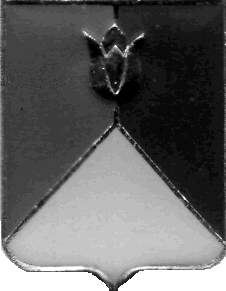 РОССИЙСКАЯ ФЕДЕРАЦИЯАДМИНИСТРАЦИЯ КУНАШАКСКОГО МУНИЦИПАЛЬНОГО РАЙОНАЧЕЛЯБИНСКОЙ ОБЛАСТИРАСПОРЯЖЕНИЕот 08.04.2019 г.  № 238-рО проведении внеплановой проверкиВ соответствии с частью 3 статьи 269.2 Бюджетного кодекса Российской Федерации, Постановлением администрации Кунашакского муниципального района от 30.05.2016 г. №579 «Об утверждении Порядка осуществления полномочий органом внутреннего муниципального финансового контроля по внутреннему муниципальному финансовому контролю в сфере бюджетных правоотношений»:Провести внеплановую проверку на предмет правильности начислений и выплат стимулирующего характера в Управлении культуры, молодежной политики и информации, по адресу:  456735,  Челябинская  область,  Кунашакский  район,  с.  Кунашак,  ул. Победы, 12. Назначить комиссию, на проведение проверки в составе:Установить, что настоящая проверка проводится с целью предупреждения и выявления нарушения законодательства Российской Федерации в сфере бюджетных правоотношений.Форма контрольного мероприятия – выездная проверка.Определить проверяемый период –  1 квартал 2019 г. Дата начала проведения проверки – 15 апреля 2019 г., дата окончания проведения проверки – 15 мая 2019 г. Срок, в течение которого составляется акт по результатам проведения  проверки – не позднее 17 мая 2019 г.Глава района                                                                                         С.Н.АминовСаитхужина И.Р.- Руководитель Контрольного управления администрации Кунашакского муниципального районаПантелева В.А.- Ведущий специалист Контрольного управления администрации Кунашакского муниципального района.